 Quelques instruments de l’hymne européen :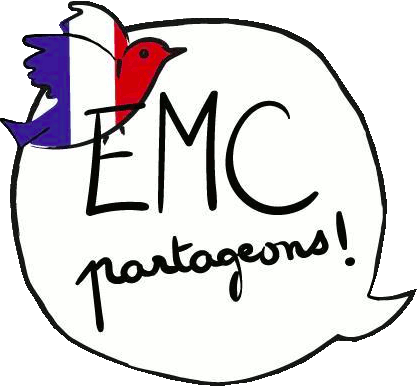  Quelques instruments « intrus » :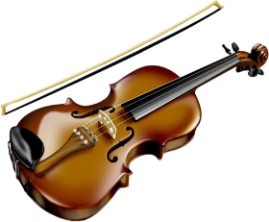 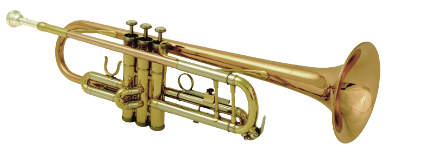 LE VIOLONle violonLA TROMPETTEla trompette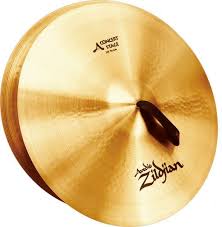 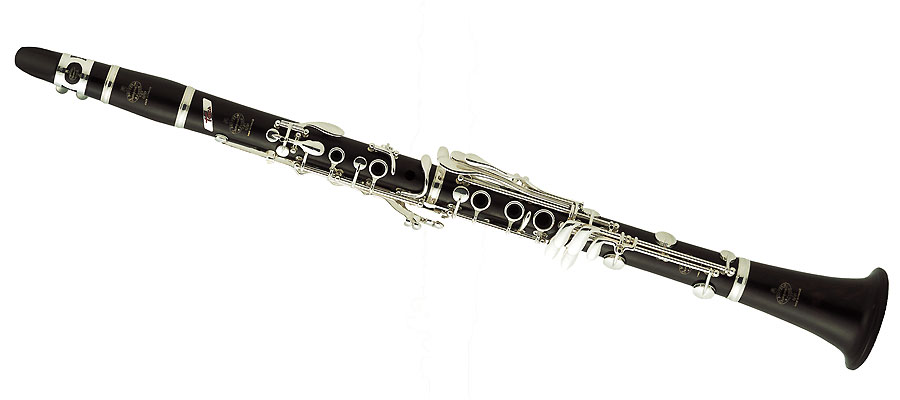 LES CYMBALESles cymbalesLA CLARINETTEla clarinette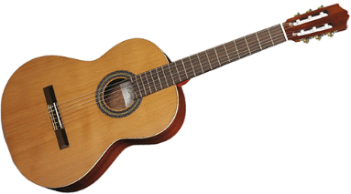 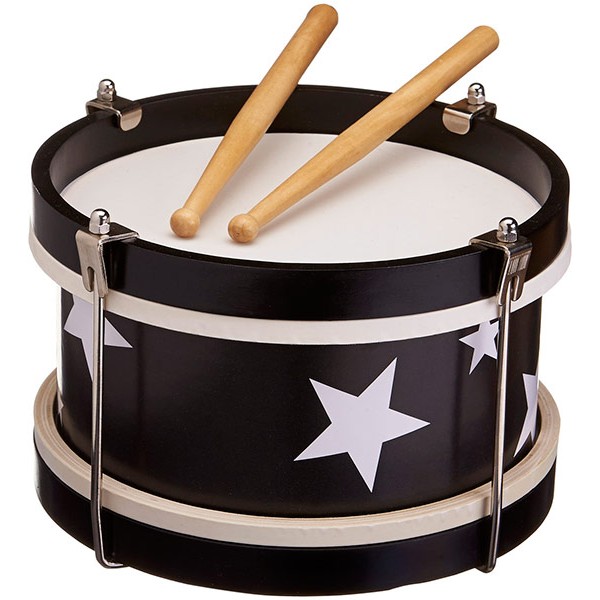 LA GUITAREla guitareLE TAMBOURle tambourPossible de rajouter un instrument iciPossible de rajouter un instrument iciINSTRUMENTinstrumentINSTRUMENTinstrument